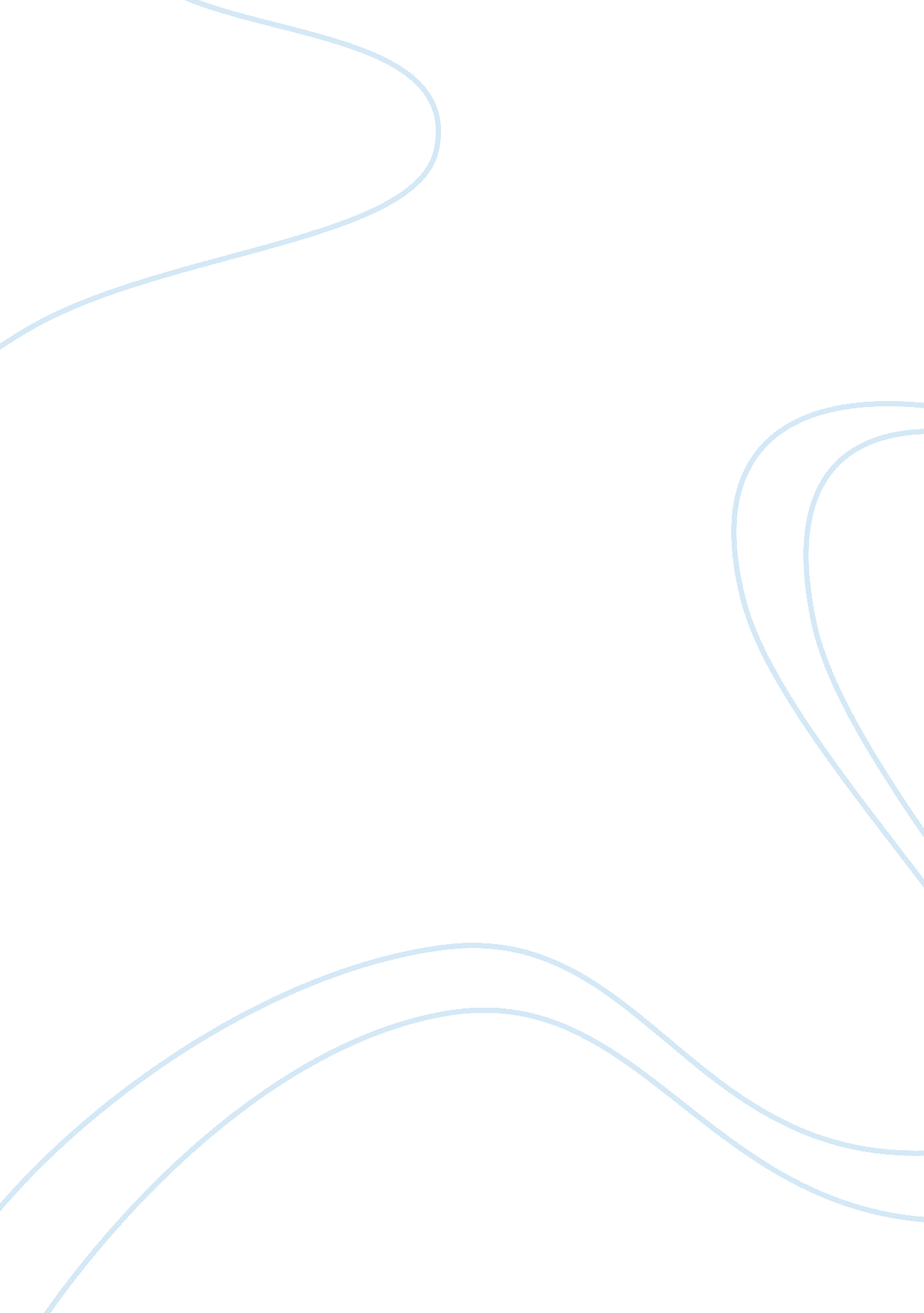 Army experienceGovernment, Military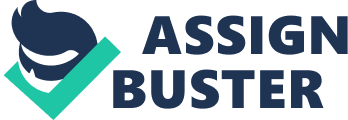 ﻿Army Experience 
Dreams are seen with closed eyes, and they are turned to reality by opening eyes and learning through experiences. It was the quest of knowledge that I was enrolled as a student till 2002. I left my homeland and moved to U. S when I turned 14years old. I had been a patriot as a teenager, and that feeling soon grew more for the new place I started recognizing it as my new home. I carried on my studies, and I graduated high school in Fayetteville NC. 
After graduating from high school, I carried on with my passion for the country love and for the sake of this patriotism I decided to join Army. I researched to get an idea of the requirements, obligations, criteria and everything for joining the Army. While trying for recruitment in Army, I spent about four months working in a nearby library as a librarian. Other than a librarian I wanted to be a writer to have a good chance of availing the opportunity of being in access to the library. I started working alongside as an academic writer at freelance and improved my writing skills, and while researches I came across many books and information, I found new and helpful. Working alongside searching for a job of my interest helped me financially, and I was able to support myself in that time and I saved a sufficient amount for the next six months so that I could have some savings to fulfill my needs for the following months while serving in the army as per my wish. Soon I was lucky enough to get an opportunity to be a part of the U. S Army. I joined the Army and offered my services for six years. I can say that I cherished each and every moment of being an Army man as it was a dream come true for me. I worked harder and lived my dream from the core of my heart. I got out of the Army in Dec, 2013. It was for a change and for a break to think over what more I desired in life and what I could be according to my love for the country. I wanted to think of some other ways through which I could be able to work for the betterment of the country and play my role in the society. For instance, I worked as a cryptologist linguist (Korean) and also as a finance management clerk. It was for a change and soon I realized that I could do part my part better being in the Army. The love that had rooted in my heart since my childhood was true and pure. 
In a while, I was deployed to Iraq. While I spent time there I analyzed what I wanted is to complete my degree and then I will head towards the U. S Army ROTC program. I was stationed in South Korea, and Fort Lewis WA some time after that and now I am keen to follow my heart complete my education and get associated to the Army again (Asher). It is a fact that army in Iraq has had terrible nights to spend and I am glad I have been through that time as well to gain experience [Ash12]. 
I think I can contribute positively keeping my dream and passion, with my education completed, and I want to continue to serve my country with all dedication. I think I am the perfect fit for your educational program as I am dedicated to the studies, and I want to present myself for the betterment of our society and nation. I positively look forward to this opportunity. 

Works Cited 
Ash12: , (Asher), 